 Занятие по экспериментированию с водой в старшей группе.Цель: Развивать желание познавать мир через исследовательскую деятельность.Задачи: 1. Образовательные:Ознакомление детей со свойствами воды: -отсутствие цвета и запаха;- отсутствие вкуса;- отсутствие собственной формы;- прозрачность;- вода может растворять вещества,2) Развивать навыки проведения опытов.2.Воспитательные:1) Умение работать в группе;2) Отстаивать собственное мнение;3) Прививать бережное отношение к воде.3. Развивающие:Активизировать и обогащать словарь детей существительными, прилагательными, глаголами по теме занятия.Материал: 2 пластиковых стаканчика, вода, чайная ложка, кусочек сахара, растворимый кофе, оливка, газированная вода, нитка.Ход занятия: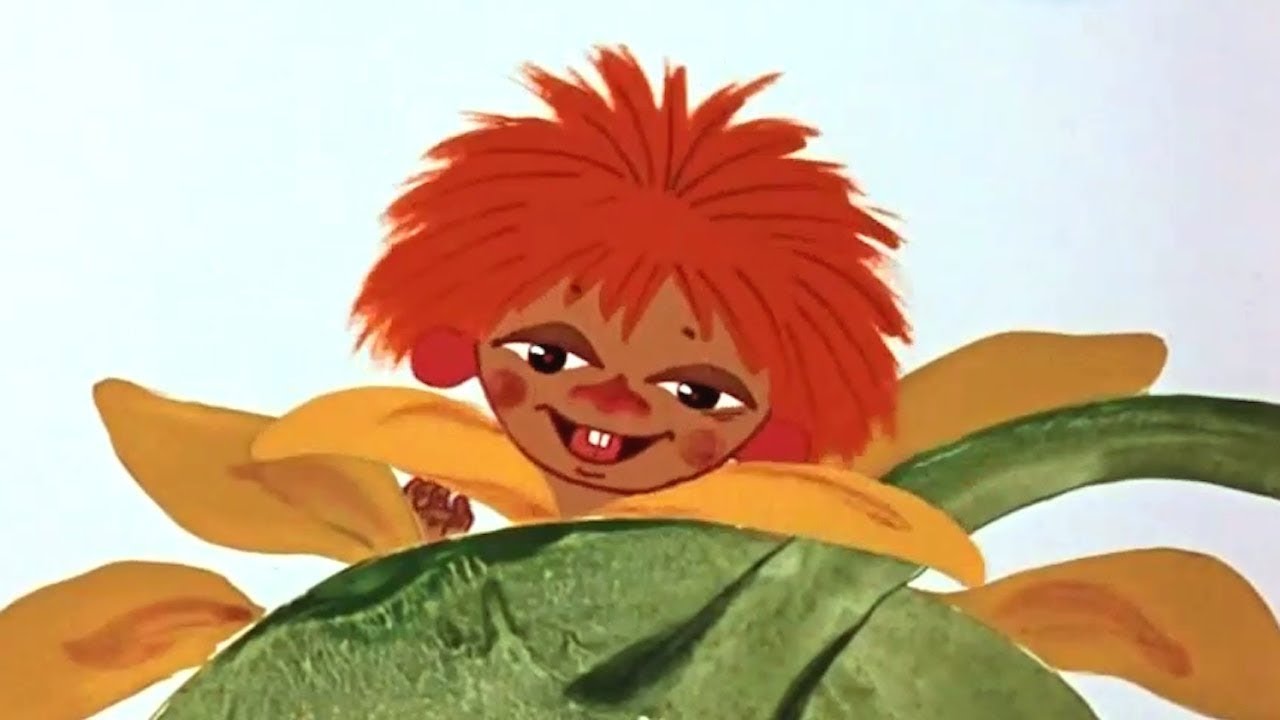 Антошка: Здравствуй, мой дорогой друг. Сегодня у нас будет необычное занятие. Давайте с тобой рассмотрим карту мира. Какого цвета на карте больше всего?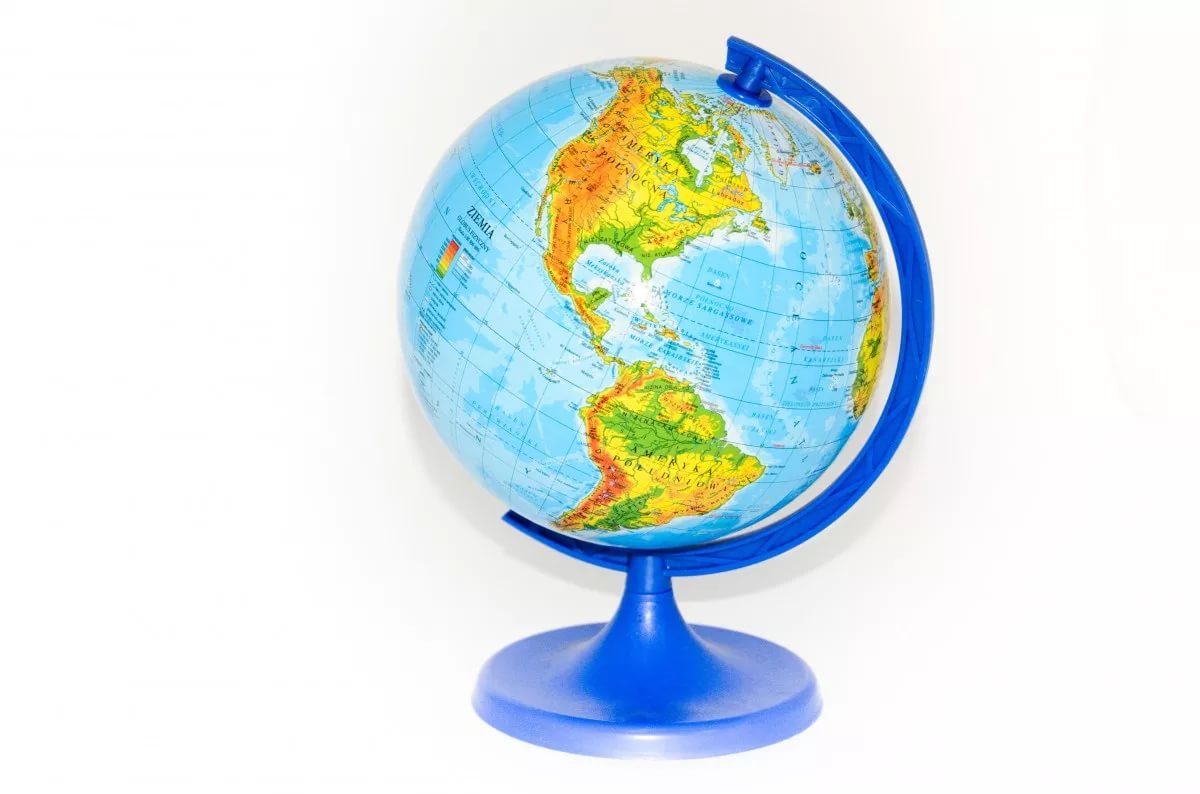 (Ответ ребенка: «Синего, голубого»).Антошка: Правильно. Как ты думаешь, что на карте изображают голубым цветом? (Ответ ребенка: «Голубой и синий цвет – это цвет воды»). Антошка: Посмотри, как много воды на нашей Земле. А для чего нужна вода? (Рассуждение ребенка).Антошка: Какой ты молодец, ты всё правильно говоришь, без воды нет жизни на земле. А для чего нужна вода человеку? (Ответ ребенка: «Чтобы жить. Вода - источник жизни»).Антошка: Верно. Человек при помощи воды готовит, стирает, поливает растения, пьет, умывается.«Если руки ваши в ваксе,Если нанос сели кляксы,Кто тогда нам первый друг,Снимет грязь с лица и рук?Без чего не может мамаНи готовить, ни стирать,Без чего мы скажем прямо,Человеку умирать?Чтобы лился дождик с неба,Чтоб росли колосья хлеба,Чтобы плыли корабли,Чтоб варились кисели,Чтобы не было беды-Жить нельзя нам без воды».Антошка: Давай вспомним, в каком состоянии бывает вода? (Ответ ребенка: «Вода может быть в жидком состоянии, газообразном и твердом).Антошка:  Жидкое состояние – это жидкость, дождь, роса.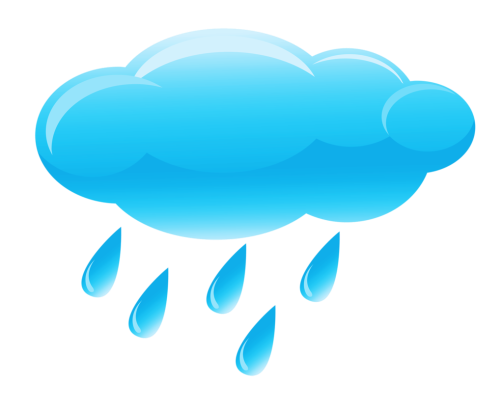 Газообразное состояние – пар, облако, туман.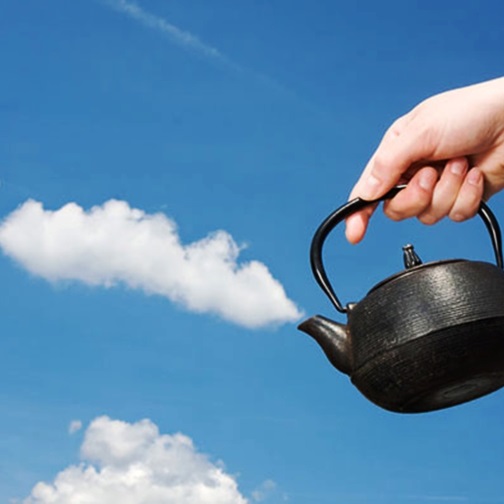 Твердое состояние – лед, снег. 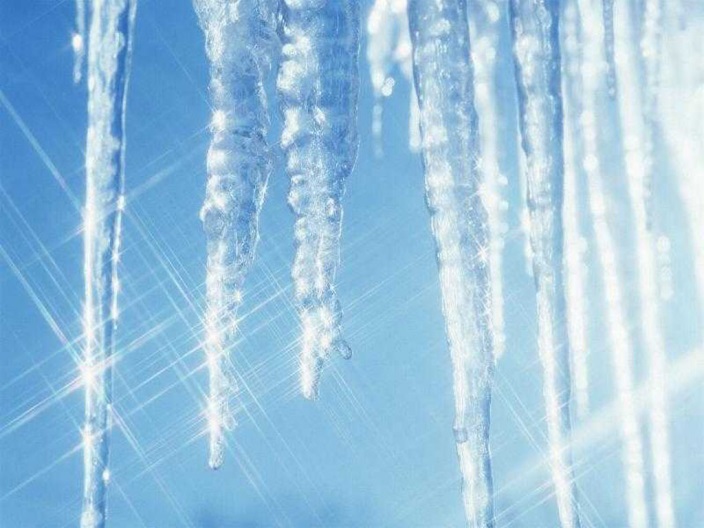 Физкультминутка:Тихо плещется вода,Мы плывем по теплой речке    (плавные движения руками)В небе тучки, как овечки,Разбежались кто куда.              (потягивание, руки вверх)Мы из речки вылезаемЧтоб обсохнуть, погулять           (ходьба на месте)А теперь глубокий вдохМы садимся на песок                 (дети приседают)Антошка: А теперь, я приглашаю тебя в лабораторию. Давай вспомним правила поведения в лаборатории. (Ответ ребенка: «Нельзя кричать, мешать друг другу. Но можно смотреть, слушать и выполнять задания».Антошка: Сейчас мы с тобой будем проводить опыты с водой.Опыт 1. Вода – жидкость. Давайте вспомним, что вода – жидкость. На ваших столах стоят два стакана, один с водой. Перелейте воду из одного стакана в другой. Получилось? Это доказывает, что вода – жидкость.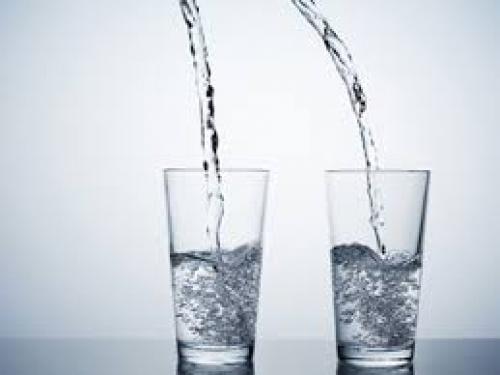 Опыт 2. Вода не имеет формы.Антошка: Смотри, у меня в руках кубик. Если я его буду ставить в разные места, он форму не изменит. А если я перелью воду из стаканчика в блюдце, она примет форму блюдца. Вывод: вода не имеет формы.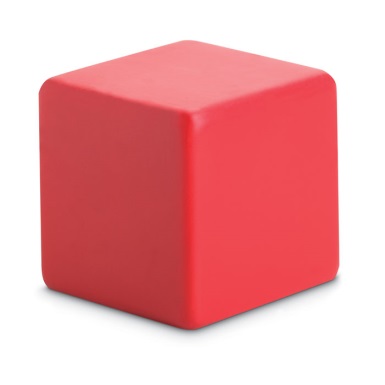 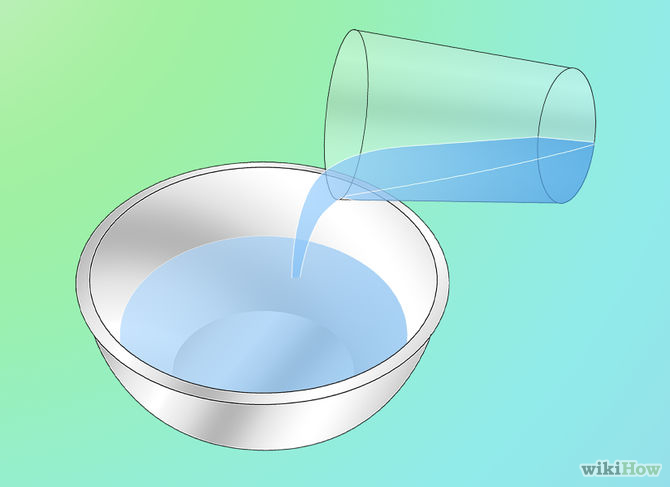 Опыт 3. Вода не имеет вкуса, и принимает вкус того вещества, которое в нем растворили.Антошка: Попробуй воду на вкус. Какая она? (Ответ ребенка: «У воды нет вкуса»). Правильно, вода безвкусная. А теперь положи в воду кусочек сахара, перемешай и попробуй воду снова. 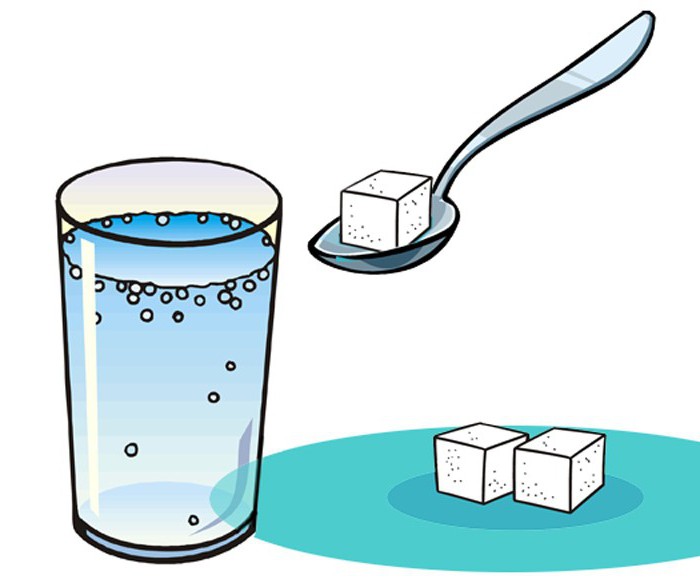 Антошка: Какая она стала? Правильно, сладкая. Вывод: вода приобрела вкус сахара, который в ней растворили.Опыт 4. Вода не имеет запаха, но приобретает запах, растворенного в ней вещества.Антошка: Понюхайте, пожалуйста, воду. Чем она пахнет? (Ответ ребенка: «Ничем»).  Правильно, ничем. А теперь растворите в ней щепотку кофе, размешайте и понюхайте снова. 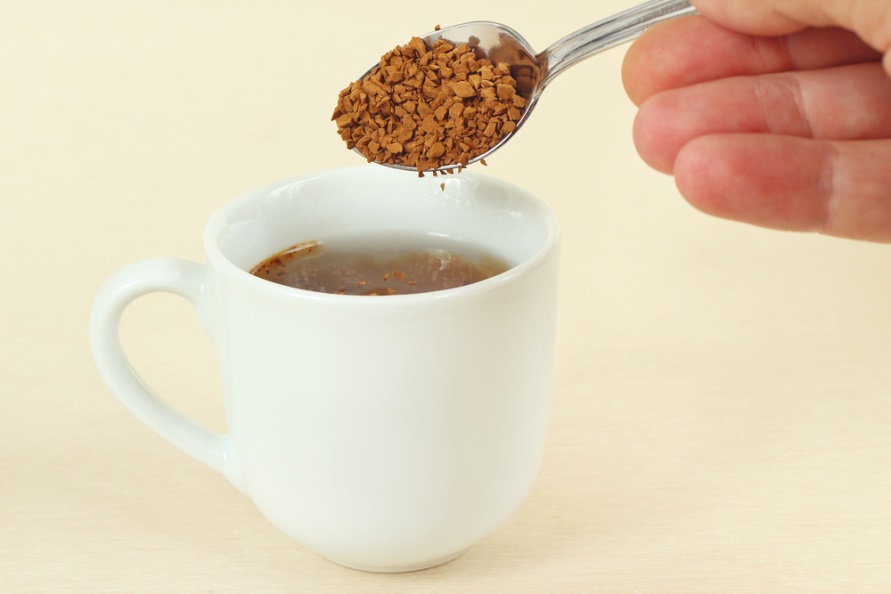 Антошка: Чем пахнет вода? Правильно, пахнет кофе. Вывод: вода приобрела запах растворенного в ней кофе.Опыт 5. Пузырьки газа в воде могут поднимать на поверхность предметы.Антошка:  я тебе сейчас покажу, что могут делать пузырьки газа. Опусти в свои стаканчики с газированной водой оливку. 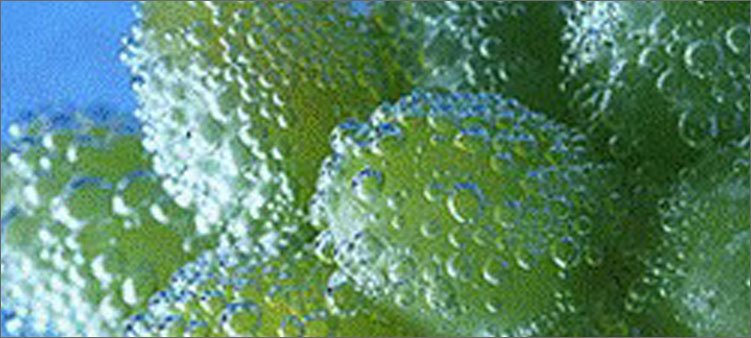 Антошка: Посмотри, как ее всю облепили пузырьки газа,  и как они ее поднимают наверх. На поверхности пузырьки лопаются, и оливка снова опускается на дно стакана. Ёе снова облепливают пузырьки и поднимают наверх. Оливка, как будто прыгает.Вывод: пузырьки газа в воде всегда поднимаются наверх и могут поднимать вместе с собой легкие предметы.Итог: Антошка: Ну вот наши опыты и подошли к концу. Скажи, что ты нового узнал из опытов с водой? Какой опыт тебе понравился больше всего? Я тебе открою секрет, с водой можно делать еще очень много опытов, но об этом мы поговорим на следующих занятиях. Жду скорой встречи с тобой. Твой друг – Антошка. 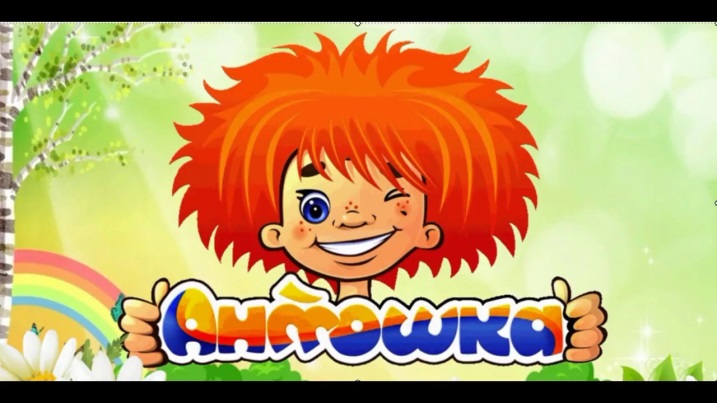 